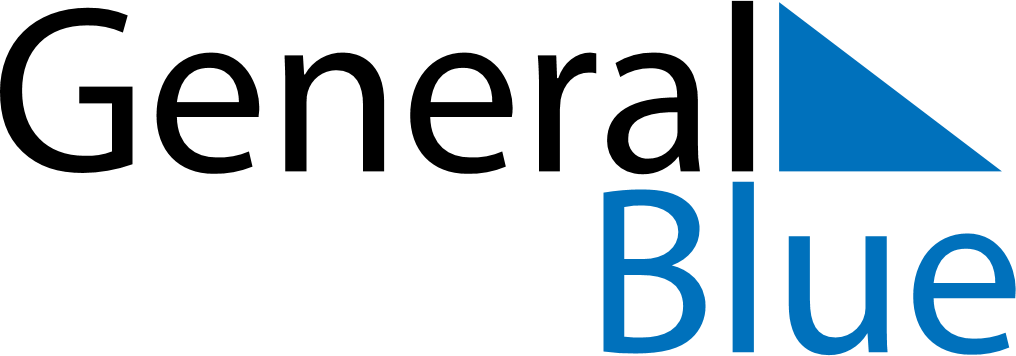 Weekly CalendarOctober 28, 2019 - November 3, 2019Weekly CalendarOctober 28, 2019 - November 3, 2019Weekly CalendarOctober 28, 2019 - November 3, 2019Weekly CalendarOctober 28, 2019 - November 3, 2019Weekly CalendarOctober 28, 2019 - November 3, 2019Weekly CalendarOctober 28, 2019 - November 3, 2019MONDAYOct 28TUESDAYOct 29TUESDAYOct 29WEDNESDAYOct 30THURSDAYOct 31FRIDAYNov 01SATURDAYNov 02SUNDAYNov 03